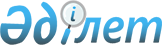 О внесении дополнений в решение внеочередной XLI-й сессии маслихата города Алматы V-го созыва от 23 июля 2015 года № 347 "Об утверждении Правил оказания социальной помощи, установления размеров и определения перечня отдельных категорий нуждающихся граждан в городе Алматы"
					
			Утративший силу
			
			
		
					Решение ХII-й сессии маслихата города Алматы VI-го созыва от 9 декабря 2016 года № 69. Зарегистрировано Департаментом юстиции города Алматы 27 декабря 2016 года № 1336. Утратило силу решением маслихата города Алматы от 8 декабря 2023 года № 73
      Сноска. Утратило силу решением маслихата города Алматы от 08.12.2023 № 73 (вводится в действие со дня его первого официального опубликования).
      В соответствии с пунктом 2-3 статьи 6 Закона Республики Казахстан от 23 января 2001 года "О местном государственном управлении и самоуправлении в Республике Казахстан" и постановлением Правительства Республики Казахстан от 21 мая 2013 года № 504 "Об утверждении Типовых правил оказания социальной помощи, установления размеров и определения перечня отдельных категорий нуждающихся граждан", маслихат города Алматы VI – го созыва РЕШИЛ:
      1. Внести в решение внеочередной XLI-й сессии маслихата города Алматы V-го созыва от 23 июля 2015 года № 347 "Об утверждении Правил оказания социальной помощи, установления размеров и определения перечня отдельных категорий нуждающихся граждан в городе Алматы" (зарегистрированное в Реестре государственной регистрации нормативных правовых актов за № 1194, опубликовано 18 августа 2015 года в газетах "Алматы Ақшамы" и "Вечерний Алматы") следующие дополнения:
      в Правилах оказания социальной помощи, установления размеров и определения перечня отдельных категорий нуждающихся граждан в городе Алматы, утвержденных указанным решением:
      1) в разделе 3. "Порядок оказания социальной помощи":
      дополнить пунктом 31-1 следующего содержания:
      "31-1. Управлению здравоохранения города Алматы ежемесячно до 29 числа предоставлять в Управление занятости и социальных программ города Алматы списки лиц больных туберкулезом, находящихся на амбулаторном этапе лечения, а также списки лиц больных туберкулезом, направленных на стационарное лечение в противотуберкулезный санаторий "Каменское Плато", и списки лиц, больных туберкулезом, оторвавшихся от лечения более 7 дней.";
      2) в разделе 4. "Основания для прекращения и возврата предоставляемой социальной помощи":
      пункт 42 дополнить подпунктом 6) следующего содержания:
      "6) направления больных туберкулезом в стационарное лечение в противотуберкулезный санаторий "Каменское Плато" или при наличии пропуска лечения более 7 дней по неуважительным причинам, согласно списку Управления здравоохранения города Алматы.".
      2. Аппарату маслихата города Алматы:
      1) обеспечить размещение настоящего решения на интернет-ресурсе маслихата города Алматы;
      2) произвести государственную регистрацию нормативного правового акта в Департаменте юстиции города Алматы.
      3. Контроль за исполнением настоящего решения возложить на председателя постоянной комиссии по социально-культурному развитию маслихата города Алматы Х. Есенову и заместителя акима города Алматы Р. Тауфикова (по согласованию).
      4. Настоящее решение вступает в силу со дня государственной регистрации в органах юстиции и вводится в действие со дня его первого официального опубликования.
					© 2012. РГП на ПХВ «Институт законодательства и правовой информации Республики Казахстан» Министерства юстиции Республики Казахстан
				
      ПредседательХII cессии маслихатагорода Алматы VI-го созыва

К.Авершин

      Секретарьмаслихата города АлматыVI-го созыва

К. Казанбаев
